GOZD IN NARAVNO OKOLJE SKOZI OTROKOVE OČI – UNESCO PROJEKT	V letošnjem šolskem letu smo v skupini Vsevedi vključeni v Unescov projekt Gozd in naravno okolje skozi otrokove oči. Naravno okolje v okolici našega vrtca nam predstavlja spodbudno učno okolje, otroci v njem raziskujejo živo in neživo naravo, radovednost ob opazovanju narave, ustvarjalnost, domišljijo. Skozi celotno šolsko leto izvajamo raznolike dejavnosti v gozdu, na travniku, v parku in ob potoku, ki so v bližnji in daljni okolici našega vrtca.Otroci so podali zanimive izjave, zakaj se radi igrajo v naravnem okolju:Rad grem v gozd, ker smo tam na svežem zraku, se lahko igramo skrivalnice.V gozdu se rad igram s svojimi prijatelji, s palčkami delamo hišice za škrate.Rad grem v park, ker tam lahko tečem, opazujem ptičke in hišice za mravljice.V parku opazujemo štorklje, ki letijo v gnezdo, ki ga imajo v vasi.V parku opazujemo, kako se voda čez hribček spušča.Rada grem v gozd, ker se tam igramo skrivalnice, se lovimo, igramo se igro slepec, plezamo po drevesu pa, ker tam lahko hodimo bosi.Meni je bilo všeč, ko smo pri vrtcu opazovali vrt pa nam je gospa pokazala kaj v njem raste in smo potem skuhali zelenjavno juhico.Rada grem v gozd, ker tam lahko objamem drevesa pa jih povoham in božam.V parku so mi všeč stopnice na mostu pa, ker smo se tam lahko lovili in tekli v krogu, poslušali smo ptičke.Všeč mi je bilo, da smo v naravi imeli piknik na travi.Všeč mi je bilo, ker smo videli ptičjo hišico in smo dali ptičkom semena.Všeč mi je bilo, ker smo videli živali v vodi in poslušali, kako se voda pretaka.Z lupami smo gledali pajke in jih lovili in potem opazovali v posodicah z lupami in položili smo jih na belo rjuho in jih opazovali in jim šteli noge.Meni je bilo všeč, ker smo se igrali na snegu pa se sankali po hribu.V parku smo šli na opazovalnico in smo opazovali naravo okoli sebe.Všeč mi je bilo, ko nam je knjižničarka brala pravljico v naravi.Meni je bilo všeč, ko smo s 1. razredom šli do cerkve, ko smo imeli dolg pohod in smo šli po gozdu.Všeč mi je bilo, ko smo naredili pozdrav Soncu v gozdu, ko smo bili vsi v krogu in smo se potem igrali s paličicami, listki.Meni je bilo všeč, ko smo enkrat v gozdu risali gozd na tleh pa ko smo iz listkov pa vejic delali slike za škratke in so jih prišli pogledati.Meni je bilo všeč, ko smo pobirali smeti v gozdu pa ko smo se pogovarjali o tem, kaj lahko počnemo v gozdu in kaj ne.Meni je bilo pa všeč v vrtcu v naravi, ko smo opazovali slap.Meni je bilo všeč, ker smo v gozdu nabrali iglice in listke pa smo potem naredili ježke in okrasili vrtec.Všeč mi je bilo, ko smo opazovali, kako spomladi cvetijo drevesa.Všeč mi je bilo, ker smo večkrat telovadili na travniku pa se igrali z žogami.Meni je bilo pa všeč, ko smo bili v gledališču v naravi in smo gledali predstavo v gozdu.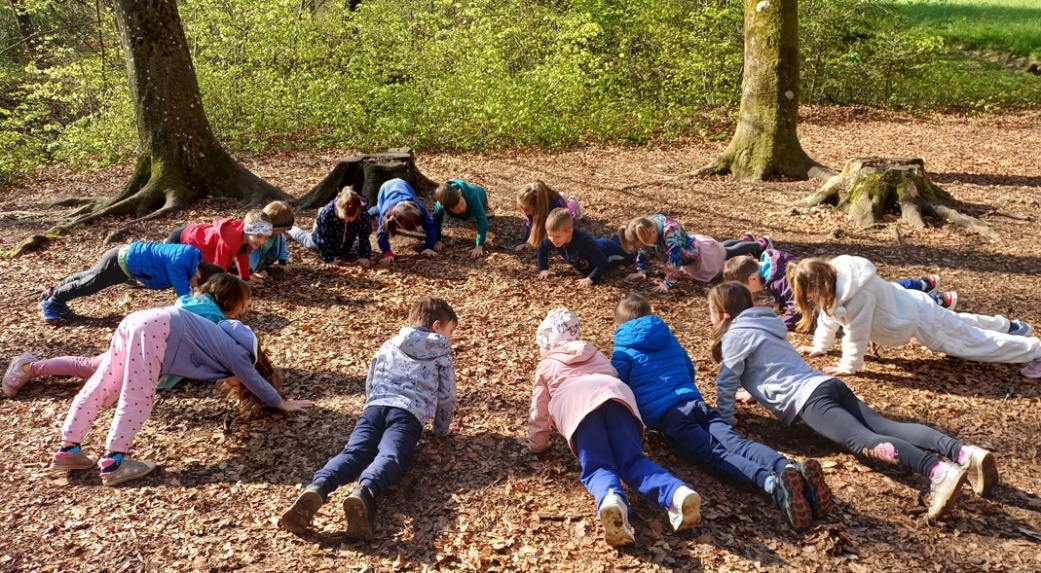 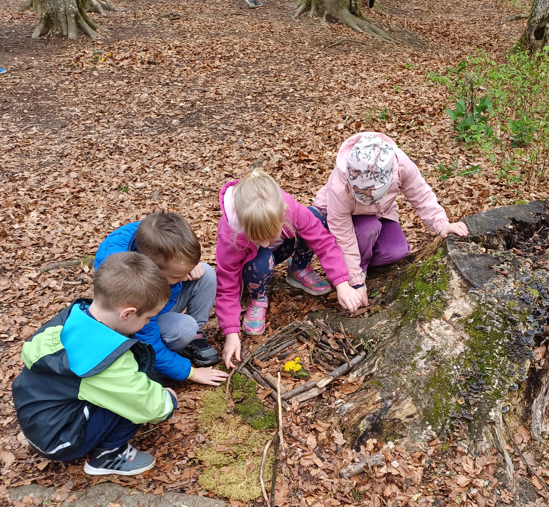 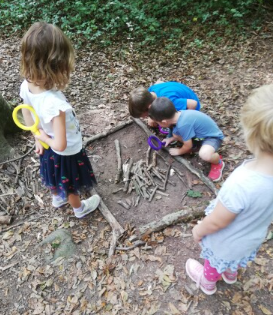 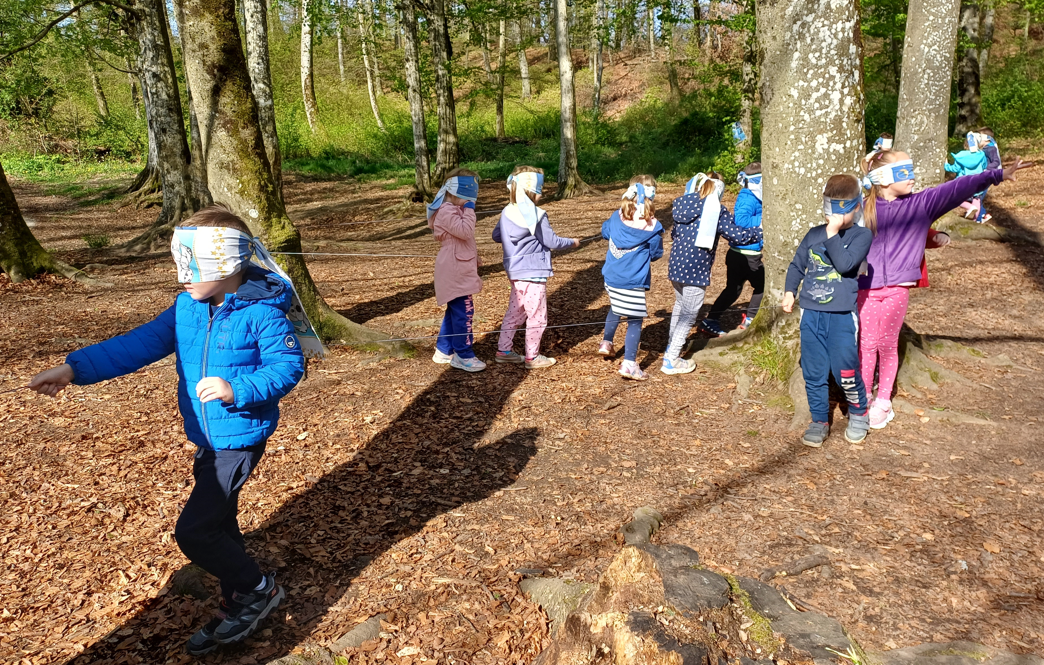 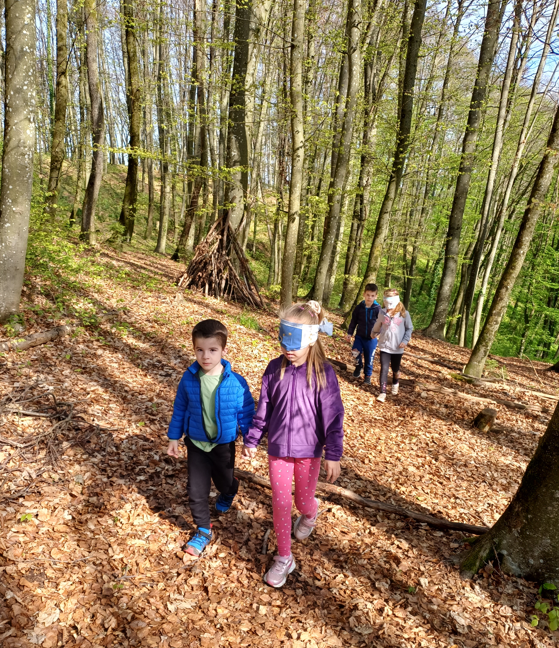 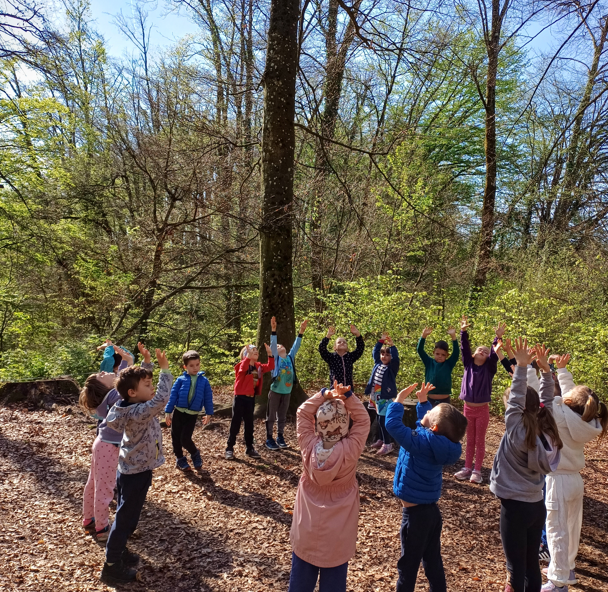 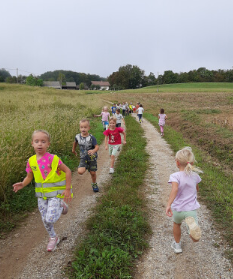 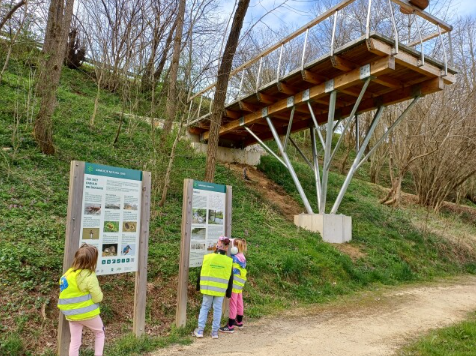 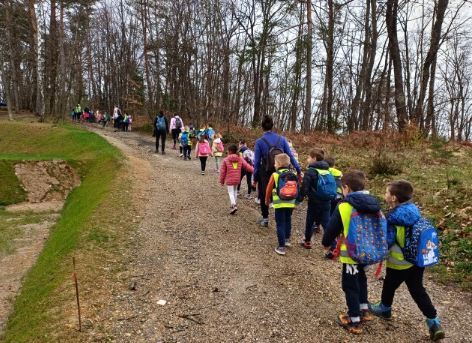 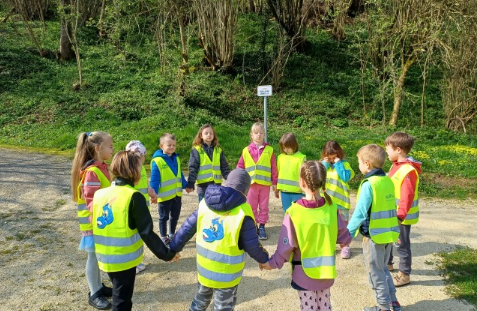 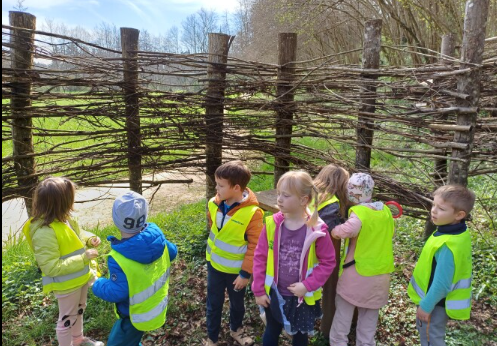 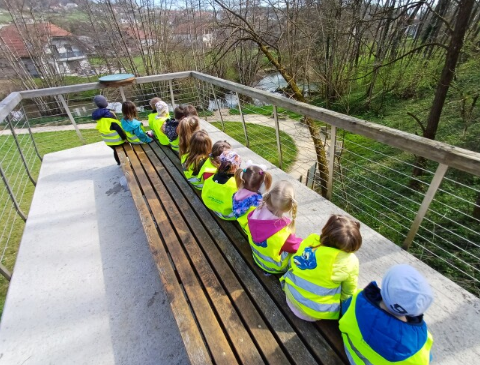 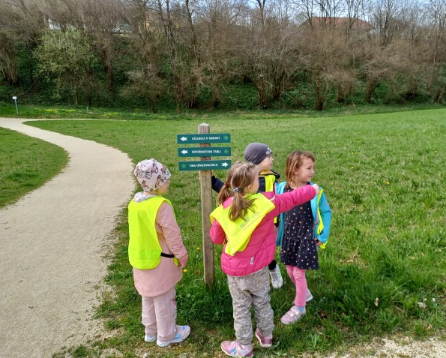 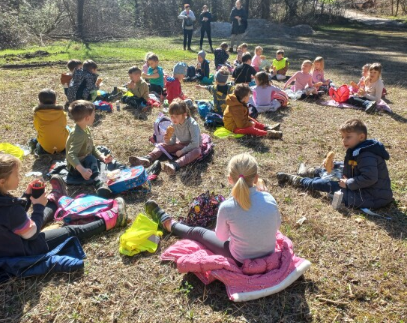 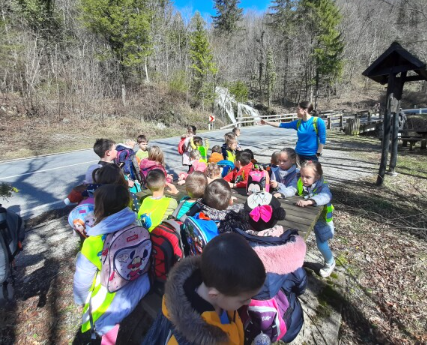 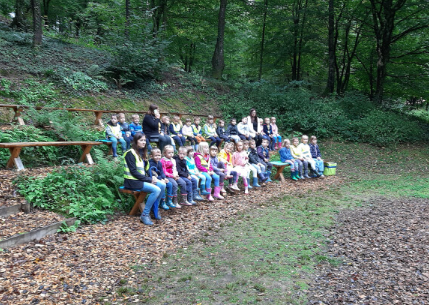 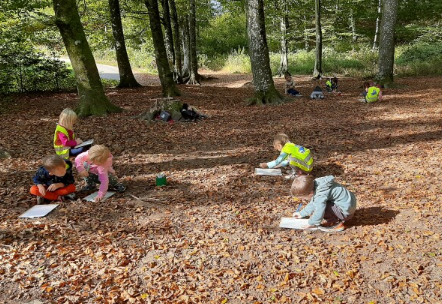 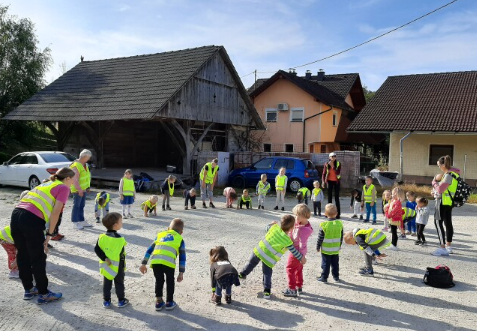 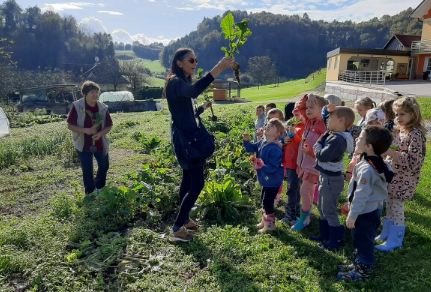 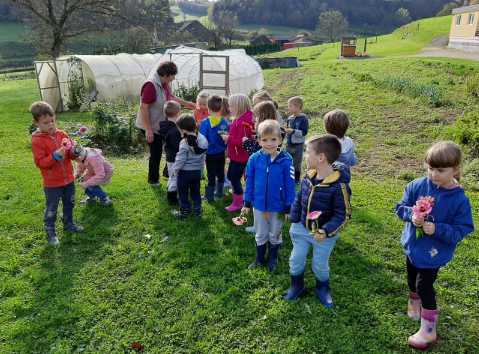 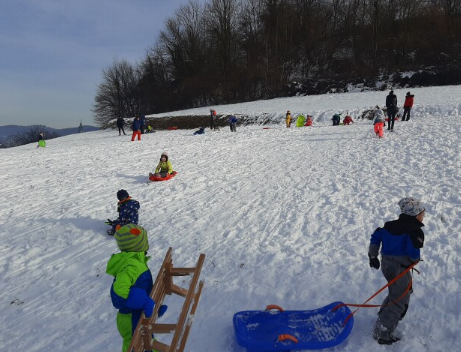 Zapisala: Vojka Robek